4. Разрывание бумаги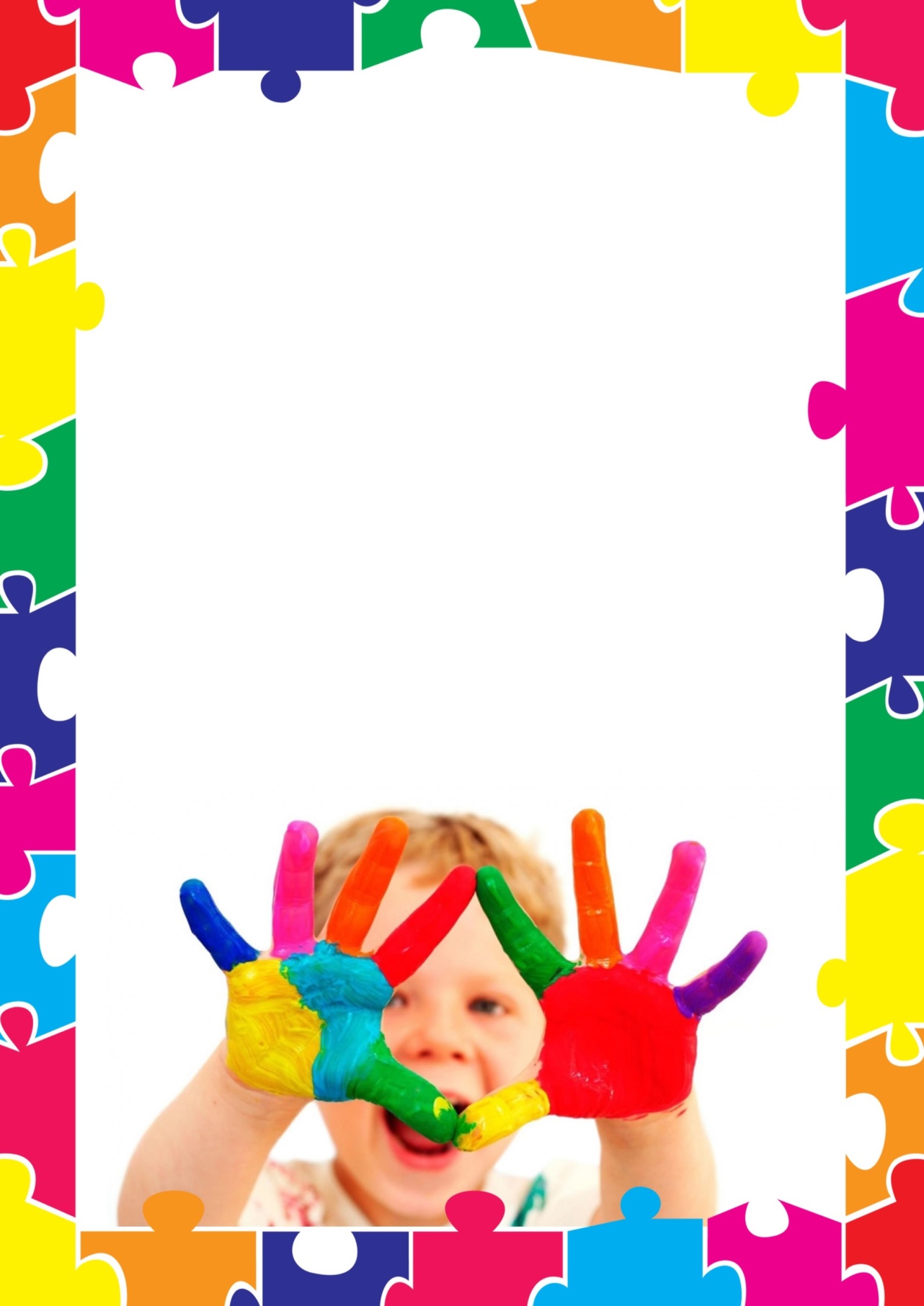 Дайте малышу несколько листов мягкой цветной бумаги. Он с удовольствием ощупает ее, начнет вертеть в руках и рвать. Это занятие доставит ему несказанное удовольствие.8. КрупыВ миску насыпьте любую крупу и дайте её ребенку. Он будет трогать крупу рукой или просыпать её сквозь пальчики. Эта игра хорошо развивает мелкую моторику и тактильные ощущения.9. ЛепкаДля лепки подходят пластилин, глина, тесто. Когда собираетесь что-то испечь, обязательно позовите с собой ребенка. Ему очень понравится мять и раскатывать тесто. К тому же он будет горд, что помогает маме.10. Рисование и раскрашиваниеОчень полезно обводить контур картинок, состоящий из пунктирных линий, а также раскрашивать объекты различной формы. Очень полезно рисовать на вертикальных поверхностях: стене, доске, зеркале. Поэтому желательно повесить малышу специальную доску, чтобы он рисовал.МАДОУ Центр развития ребенка –                                          Детский сад «Сказка»Рекомендации для родителей                            по развитию мелкой моторики рук                  у детей                                                    младшего дошкольного возрастаПодготовила:                                                                           воспитатель                                                                  Секачева А.А.На кончиках пальцев расположены нервные окончания, которые способствуют передаче огромного количества сигналов в мозговой центр, а это влияет на развитие ребёнка в целом.Мелкая моторика – это тонкие произвольные движения пальцев рукКак развивать мелкую моторику рук у детей?Работу по развитию движений пальцев и кисти рук следует проводить систематически и ежедневно.Благоприятное воздействие на развитие движений кистей и пальцев руки оказывает самомассаж (пальчиковые упражнения, а также занятия ИЗО деятельностью (лепкой, рисованием, аппликацией) и ручным трудом (изготовление поделок из бумаги, картона, дерева, ткани, ниток, природного материала и т. д.) . Пластилин или тесто тоже могут стать отличным способом развития мелкой моторики.Очень хорошую тренировку движений пальцев обеспечивают так называемые «пальчиковые игры».                      Пальчиковые игры – это инсценировка каких-либо рифмованных историй, сказок при помощи пальцев.                        Эти игры очень эмоциональны и увлекательны, способствуют развитию творческой деятельности. «Пальчиковые игры» отображают окружающий мир – предметы, животных, людей, их деятельность, явления природы.                                                                    Во время пальчиковых игр ребёнок слышит и повторяет за взрослым стихи, песенки. Затем запоминает их и произносит уже без посторонней помощи.Многие игры требуют участия обеих рук, что даёт возможность детям ориентироваться в понятиях «вправо», «влево», «вверх», «вниз» и т. д.  Примеры игр с детьми на развитие мелкой моторики рук:1. Массаж ладошекЭто самый простой и универсальный для любого возраста способ развития мелкой моторики. Своим пальцем водите по ладошкам ребенка, гладьте их и массируйте. Свои действия сопровождайте присказкой «Сорока-ворона».2. Рисование на пескеНасыпьте на поднос песок. Возьмите пальчик ребенка в свою руку и проведите им по песку. Начать можно с простых фигур – линий, прямоугольника, круга, постепенно усложняя задание.3. Застегивание, расстегивание и шнуровкаДля этого упражнения не потребуется никаких дополнительных игрушек. Постепенно включайте ребенка в процесс одевания. Пусть сам застегивает и расстегивает себе пуговицы и молнии. Это не только разовьет движения рук, но и приучит ребенка к самостоятельности. Еще дайте ребенку какой-нибудь предмет со шнуровкой, который станет прекрасным тренажером для рук.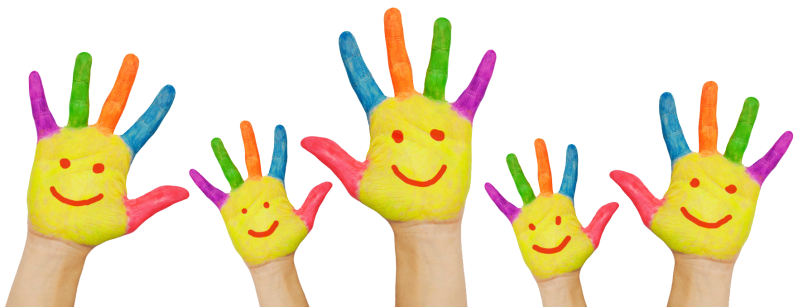 